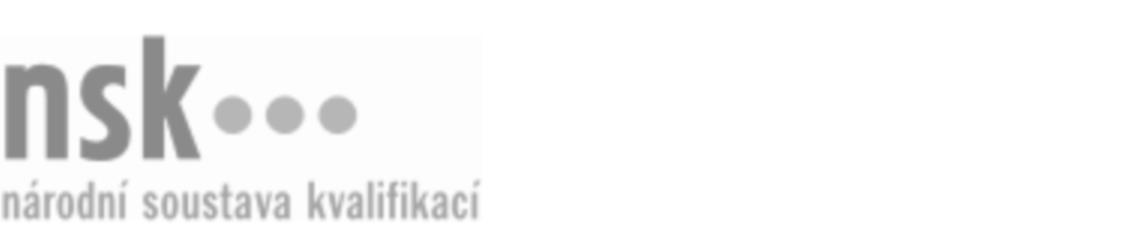 Kvalifikační standardKvalifikační standardKvalifikační standardKvalifikační standardKvalifikační standardKvalifikační standardKvalifikační standardKvalifikační standardAgronom/agronomka pro olejniny (kód: 41-075-M) Agronom/agronomka pro olejniny (kód: 41-075-M) Agronom/agronomka pro olejniny (kód: 41-075-M) Agronom/agronomka pro olejniny (kód: 41-075-M) Agronom/agronomka pro olejniny (kód: 41-075-M) Agronom/agronomka pro olejniny (kód: 41-075-M) Agronom/agronomka pro olejniny (kód: 41-075-M) Autorizující orgán:Ministerstvo zemědělstvíMinisterstvo zemědělstvíMinisterstvo zemědělstvíMinisterstvo zemědělstvíMinisterstvo zemědělstvíMinisterstvo zemědělstvíMinisterstvo zemědělstvíMinisterstvo zemědělstvíMinisterstvo zemědělstvíMinisterstvo zemědělstvíMinisterstvo zemědělstvíMinisterstvo zemědělstvíSkupina oborů:Zemědělství a lesnictví (kód: 41)Zemědělství a lesnictví (kód: 41)Zemědělství a lesnictví (kód: 41)Zemědělství a lesnictví (kód: 41)Zemědělství a lesnictví (kód: 41)Zemědělství a lesnictví (kód: 41)Týká se povolání:AgronomAgronomAgronomAgronomAgronomAgronomAgronomAgronomAgronomAgronomAgronomAgronomKvalifikační úroveň NSK - EQF:444444Odborná způsobilostOdborná způsobilostOdborná způsobilostOdborná způsobilostOdborná způsobilostOdborná způsobilostOdborná způsobilostNázevNázevNázevNázevNázevÚroveňÚroveňOrientace v olejninách  a jejich nárocích na půdní a povětrnostní podmínkyOrientace v olejninách  a jejich nárocích na půdní a povětrnostní podmínkyOrientace v olejninách  a jejich nárocích na půdní a povětrnostní podmínkyOrientace v olejninách  a jejich nárocích na půdní a povětrnostní podmínkyOrientace v olejninách  a jejich nárocích na půdní a povětrnostní podmínky44Organizace výživy a hnojení s ohledem na stanoviště, průběh vegetace, růst a vývoj olejninOrganizace výživy a hnojení s ohledem na stanoviště, průběh vegetace, růst a vývoj olejninOrganizace výživy a hnojení s ohledem na stanoviště, průběh vegetace, růst a vývoj olejninOrganizace výživy a hnojení s ohledem na stanoviště, průběh vegetace, růst a vývoj olejninOrganizace výživy a hnojení s ohledem na stanoviště, průběh vegetace, růst a vývoj olejnin44Návrh technologického postupu pěstování olejninNávrh technologického postupu pěstování olejninNávrh technologického postupu pěstování olejninNávrh technologického postupu pěstování olejninNávrh technologického postupu pěstování olejnin44Diagnostika škodlivých činitelů v olejninách a ošetření proti nimDiagnostika škodlivých činitelů v olejninách a ošetření proti nimDiagnostika škodlivých činitelů v olejninách a ošetření proti nimDiagnostika škodlivých činitelů v olejninách a ošetření proti nimDiagnostika škodlivých činitelů v olejninách a ošetření proti nim44Organizace ošetření olejnin před sklizníOrganizace ošetření olejnin před sklizníOrganizace ošetření olejnin před sklizníOrganizace ošetření olejnin před sklizníOrganizace ošetření olejnin před sklizní44Organizace sklizně a posklizňové úpravy olejninOrganizace sklizně a posklizňové úpravy olejninOrganizace sklizně a posklizňové úpravy olejninOrganizace sklizně a posklizňové úpravy olejninOrganizace sklizně a posklizňové úpravy olejnin44Vedení provozní dokumentace v rostlinné výroběVedení provozní dokumentace v rostlinné výroběVedení provozní dokumentace v rostlinné výroběVedení provozní dokumentace v rostlinné výroběVedení provozní dokumentace v rostlinné výrobě33Zjišťování ekonomických ukazatelů produkce olejninZjišťování ekonomických ukazatelů produkce olejninZjišťování ekonomických ukazatelů produkce olejninZjišťování ekonomických ukazatelů produkce olejninZjišťování ekonomických ukazatelů produkce olejnin44Řízení a odborné vedení pracovníků zajišťujících rostlinnou výrobuŘízení a odborné vedení pracovníků zajišťujících rostlinnou výrobuŘízení a odborné vedení pracovníků zajišťujících rostlinnou výrobuŘízení a odborné vedení pracovníků zajišťujících rostlinnou výrobuŘízení a odborné vedení pracovníků zajišťujících rostlinnou výrobu44Agronom/agronomka pro olejniny,  29.03.2024 16:51:59Agronom/agronomka pro olejniny,  29.03.2024 16:51:59Agronom/agronomka pro olejniny,  29.03.2024 16:51:59Agronom/agronomka pro olejniny,  29.03.2024 16:51:59Strana 1 z 2Strana 1 z 2Kvalifikační standardKvalifikační standardKvalifikační standardKvalifikační standardKvalifikační standardKvalifikační standardKvalifikační standardKvalifikační standardPlatnost standarduPlatnost standarduPlatnost standarduPlatnost standarduPlatnost standarduPlatnost standarduPlatnost standarduStandard je platný od: 21.10.2022Standard je platný od: 21.10.2022Standard je platný od: 21.10.2022Standard je platný od: 21.10.2022Standard je platný od: 21.10.2022Standard je platný od: 21.10.2022Standard je platný od: 21.10.2022Agronom/agronomka pro olejniny,  29.03.2024 16:51:59Agronom/agronomka pro olejniny,  29.03.2024 16:51:59Agronom/agronomka pro olejniny,  29.03.2024 16:51:59Agronom/agronomka pro olejniny,  29.03.2024 16:51:59Strana 2 z 2Strana 2 z 2